My favourite dish is tatarska salad.Ingredients:-5 bolied eggs,- tin of peans,- tin of seetcorn,- 1 jar sour cucumber,- 1 jar  ofmuschrooms,- pepper,- salt,- mayo,Chop eggs, cucumber and mushrooms. Mix all ingredients. Add mayo, pepper and salt. Finally decorate it with fresh lettuce and basil.Enjoy your meal.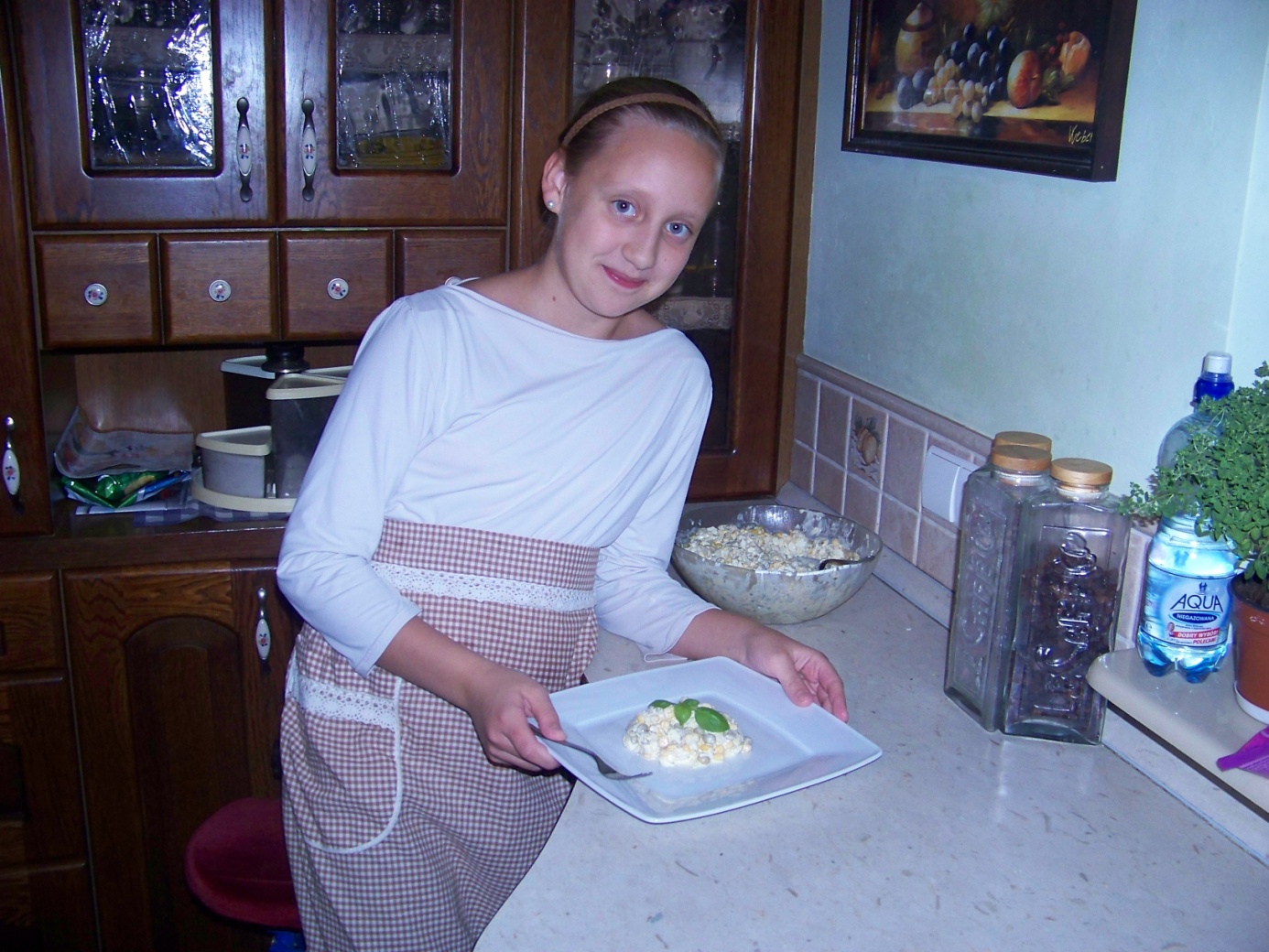 